健康ルーム個人使用回数券 還付請求額計算書申請者　氏名　　　　　　　　　　　　　　　●計算方法・該当する回数券の金額に☑を入れ、②未使用回数券の枚数を記入してください。・①納付した使用料 ÷ １２ × ②未使用回数券の枚数　の計算結果を③に記入してください。・③で小数点以下は切り上げ、今回還付請求額を記入してください。※上記の金額を別紙「周南市体育施設使用料還付請求書」へ記入してください。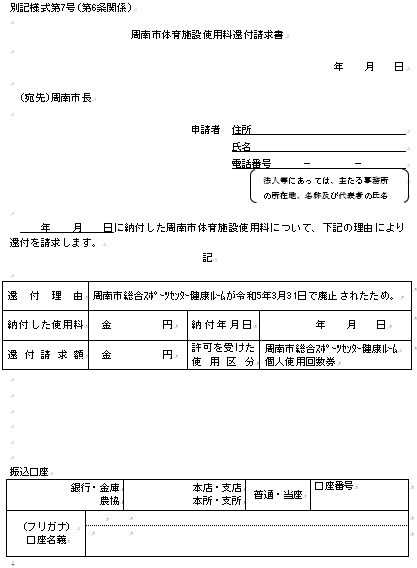 ●提出書類□ 周南市体育施設使用料還付請求書□ 本人名義の振込口座番号・口座名義等の分かるもの（通帳の写しなど）□ 還付請求額計算書（この書類） □ 周南市体育施設個人使用回数券　※原本提出、本人控・施設控が切り離されていないもの。①納付した使用料①納付した使用料②未使用回数券の枚数③還付額　
（①÷12×②）今回還付請求額
（③の合計）□５，２００円枚円円□３，１００円枚円円